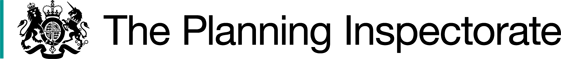 Preliminary MattersThe effect of the Order if confirmed with the modifications that I previously proposed would be to amend the width of the Order route between points D and E on the plan attached to the Order, where it follows a track alongside the Unity Chapel to meet Shaldon Road, by recording a width of 3 metres consistent with the existing width between the boundaries. In addition, the width and the length of the section D-E would be recorded in Part II of the Schedule to the Order.Although several representations were made to the proposals following advertisement of the notice and deposit of the associated documents relating to the proposed modifications, none raised matters relevant to, or that I can consider in reaching, my decision. It follows that I have not addressed them further.ConclusionBearing in mind the above, I conclude that the Order should be confirmed subject to the modifications set out at paragraph 25 of my interim decision dated 7 October 2021.Formal DecisionIn exercise of the powers transferred to me, the Order is confirmed subject to the modifications previously proposed:In Part I of the Schedule to the Order, ‘Description of path to be added’, at paragraph 2, line 4, delete ‘minimum’; at paragraph 3, line 5, delete ‘4m’ and insert ‘3m’In Part II of the Schedule to the Order, ‘Description of Route’ beneath the heading ‘Particulars…’ ‘General Description of Route’ for FP611, after the description insert ‘LENGTH: 46m WIDTH: 3mS DoranInspector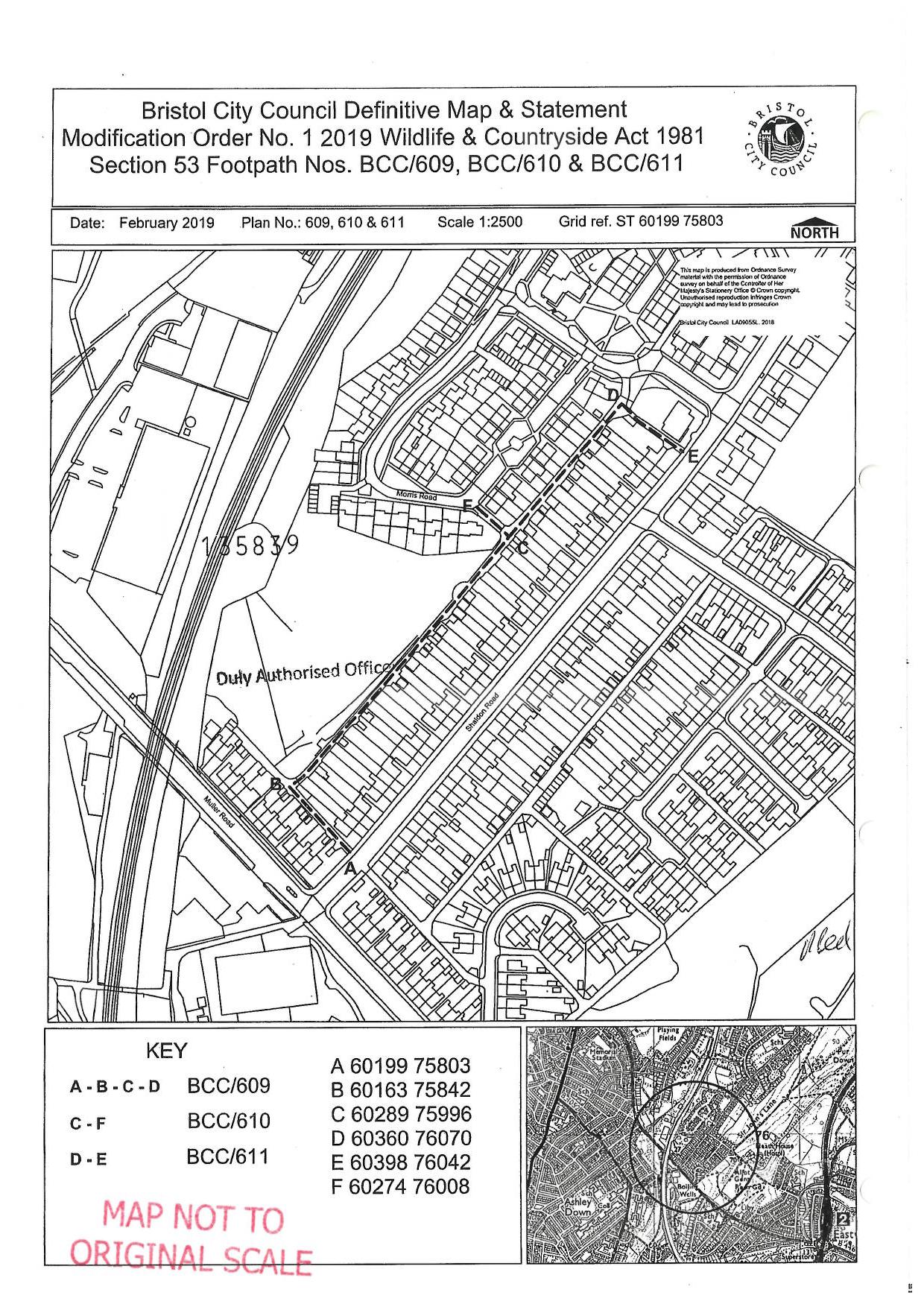 Order DecisionSite visit made on 22 July 2021by Susan Doran BA Hons MIPROWan Inspector appointed by the Secretary of State for Environment, Food and Rural AffairsDecision date: 1 July 2022Order Ref: ROW/3244722MThis Order is made under Section 53(2)(b) of the Wildlife and Countryside Act 1981 and is known as the City Council of Bristol Definitive Map and Statement Modification Order No. 1, 2019.The City Council of Bristol submitted the Order for confirmation to the Secretary of State for Environment, Food and Rural Affairs.The Order is dated 5 February 2019.The Order proposes to modify the Definitive Map and Statement for the area by adding public footpaths between No.2 Shaldon Road and the rear of No.246 Muller Road, Lockleaze, Bristol, continuing behind Nos. 233-247 Muller Road, then behind Nos. 2 – 88 Shaldon Road with a spur path to Morris Road, between Nos. 76 and 78, and then alongside the Chapel to meet Shaldon Road.There were fifteen objections outstanding when the City Council of Bristol submitted the Order to the Secretary of State for Environment, Food and Rural Affairs for confirmation.                                                                                                                                        Summary of Decision: I have confirmed the Order subject to the modifications that I formerly proposed